KIZILCA MAHALLESİ:TARİHİ:Köyün adının nereden geldiği ve geçmişi hakkında bilgi yoktur. Eski adı "Kızılca köy" olup, 1463 yılı öncesi iskan yerlerindendir. Köyün geçim kaynağı tarım ve hayvancılıktır. Kzılca  köyü 2004 yılında Çubuk İlçesine mahalle olarak bağlanmıştır. COĞRAFİ KONUMU:Kızılca  Mahallesi, Ankara il merkezine 30, Çubuk ilçesine 19 km uzaklıktadır.  NÜFUSU:2017 yılı itibariyle Mahalle nüfusu  403 dirİDARİ YAPI:Mahalle Muhtarı  Orhan GÜLLE’dir Cep Tel No: 532 461 32 71MAHALLEDEN GÖRÜNÜMLER: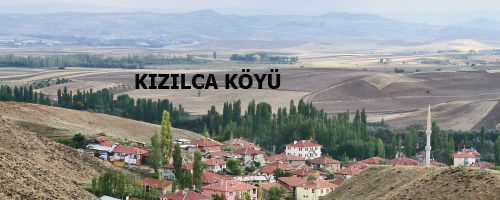 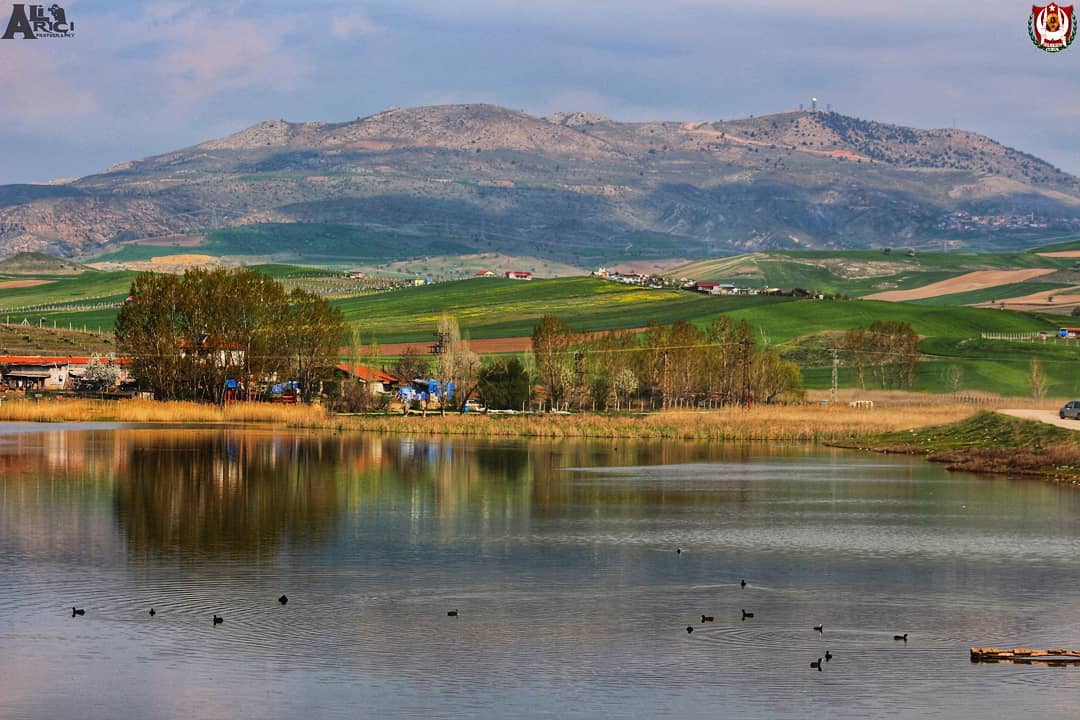 